Hoe kan ik mijn navigatie menu terugkrijgen?	Ga naar je FavorietenKlik op ALT + XStart cpsBusinessTools opnieuw opJe navigatie menu staat er terug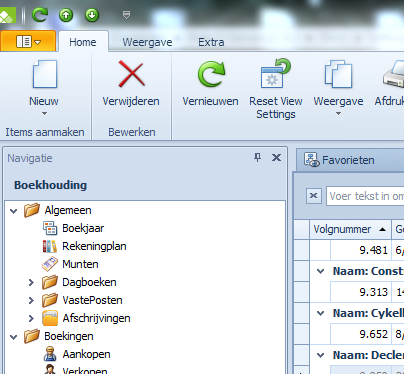 